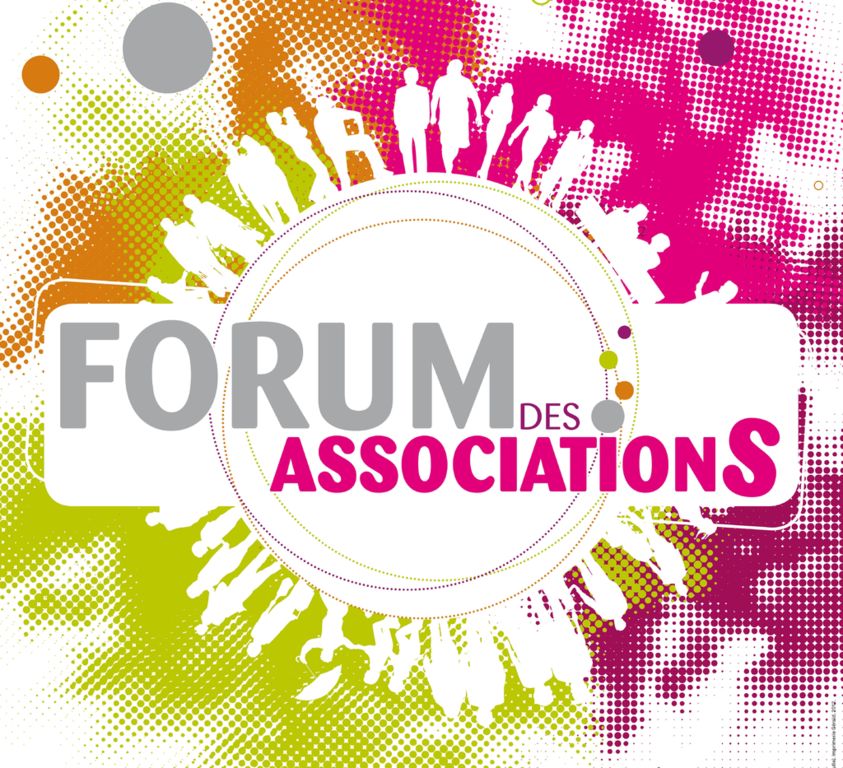 Avant-proposLe présent guide a pour objet de vous informer sur les associations présentes dans le Pays de Seyne. Il s’agit de la troisième version, issue des données recueillies lors de l’organisation du forum des associations de l’année 2018 et de l’année 2019. Les associations présentées dans ce document sont celles qui ont bien voulu communiquer des informations à l’équipe d’organisation du forum des associations. Les associations non mentionnées communiqueront très certainement les informations qui les concernent dans les prochains jours. Ce guide sera donc mis à jour régulièrement et disponible, en ligne, sur les sites Internet des mairies du Pays de Seyne. Ce guide est évolutif et personnalisable. Aussi : Pour les associations présentes lors du forum mais qui n’ont pas pu communiquer leurs informations dans les temps : leur nom est indiqué dans le guide et un espace est laissé en dessous pour vous permettre de prendre des notes en fonction des informations recueillies sur le stand. Pour les associations absentes du forum et qui n’ont pas pu communiquer leurs informations dans les temps : une partie vierge, en fin de guide, vous permettra de réunir les informations ultérieurement.  Ainsi, tout au long de l’année, ce guide sera votre référence pour l’activité associative dans le Pays de Seyne. Pour la prochaine édition du forum, la forme de ce document sera revue en fonction de vos remarques. Alors n’hésitez pas à émettre celles-ci en nous adressant un mail : forum2018seyne@gmail.comMerci pour votre indulgence (si des erreurs venaient à être révélées) et bon forum des associations 2020 !L’équipe d’organisation du forum des associationsAbréviation utilisée dans le guidenc : information non communiquée Bibliothèque pour TousObjet de l’association : Participer au développement de la lecturePrésentation de l’associationCulture et Bibliothèque pour Tous (CBPT) est un réseau associatif français de bibliothèques qui a pour but de participer au développement de la lecture en assurant un service culturel de proximité dans tous les départements de France. Le siège de l’association est à Paris. Toutes les bibliothécaires sont bénévoles. Le groupe local est en recherche active de bénévoles !Activités de l’associationA Seyne (Maison de Pays – 2ème étage)Vendredi 10h-12hJuillet/AoûtMardi 10h-12hVendredi 10h-12hA Montclar(Maison communale – 1er étage)Lundi 10h-11hVendredi 16h30-17h30TarifsAbonnement unique de 15€ / famille / an Gratuit pour les enfants scolarisés dans une des communes de l’ancien canton de Seyne.En savoir plus sur l’associationSiège social : 18 bis rue Violet, 75015 ParisAdresse mail : nc Téléphone (responsable locale) : 06.72.06.34.29Responsable locale du secteur Seyne/Montclar : Mme Nicole MICHELTrésorières locales : Mme Gisèle FAURIE (Montclar) et Mme Michèle HERMELLIN (Seyne)Nombre d’adhérents en 2019 : 100 FORT ET PATRIMOINE DU PAYS DE SEYNEObjet de l’association : Assurer la sauvegarde et la mise en valeur du patrimoine du pays de Seyne dans un but culturel ; pour ce faire, l’association organisera des visites, expositions, randonnées, journées à thèmes ; elle pourra également organiser des buvettes et repas payants ; de plus, des sections pourront être créées pour gérer des domaines très spécifiques.Présentation de l’associationL’association Fort et Patrimoine du Pays de Seyne a été fondée en 1973 pour la sauvegarde de laCitadelle Vauban et de sa tour menacées de ruine. Son objet s’est par la suite étendu à la sauvegarde, la mise en valeur et la promotion du patrimoine de tout le Pays de Seyne.C’est une association loi 1901, sans but lucratif.Les bénévoles de l’association, avec le soutien financier des organismes publics : (Etat, conseil départemental des Alpes-de-Haute-Provence, la région, la mairie) et les dons de généreux particuliers, ont largement donné de leur temps afin que la citadelle retrouve une grande partie de son allure d’antan.Ces restaurations successives ont contribué à une visite approfondie de ce site chargé d’histoire. Iln’est pas rare que des visiteurs restent plus de 2 heures dans nos murs. Les visiteurs peuvent enrichirla découverte du fort et de la région par des expositions variées, un film sur les toits de chaume et undiaporama sur l’histoire de Seyne et de la vallée. Une œuvre de la VIAPAC, « l’ours qui dort », deMarc Dion est exposée au fort. Cette route de l’art contemporain qui relie Digne à Caraglio en Italie est jalonnée d’œuvres d’artistes contemporains et permet le développement des relations franco-italiennes. La citadelle s’est dotée de deux canons provenant de l’arsenal de Toulon.Le point d’accueil au fort est ouvert à l’année aux heures et jours ouvrables. Vous y trouverez livreset documentations relatifs au patrimoine et surtout l’accueil de gens compétents et passionnés prêts à répondre à toutes vos attentes.Tout au long de l’année, nous proposons des visites guidées de tous nos sites : la citadelle, lesécomusées (la forge, la vieille école, la boutique du tailleur, la bugade,) mais aussi le village ainsique ses églises. Nous organisons également des visites des villages et chapelles de la vallée en 6 circuits différents et en covoiturage ainsi qu’une « promenade littéraire » sur le sentier Jean Proal.Les « Blagaïres » assurent des cours de Gavot (occitan bas alpin) et des séances de découverte dupatrimoine d’antan.Activités de l’association> Chantiers de restauration de la citadelle VAUBAN, à Seyne. Au printemps et à l’automne en fonction des aménagements programmés par le conseil d’administration
> Organisation de repas et lotos pour recueillir des fonds> Visites libres et guidées de la citadelle VAUBAN> Visites guidées des écomusées de Seyne (forge, tailleur, école, bugade)> Visites guidées du village de Seyne et des communes du Pays de Seyne. TarifsAdhésions : individuel = 24 €, couple = 35 €Visites de la citadelle : libre = 5 €, guidée = 6 €Visite de la forge (en été) = 4 € / adulte et 2 € / enfantTarifs pour groupes constitués. En savoir plus sur l’associationSiège social : Citadelle VAUBAN – Montée du Fort – 04140 SEYNEAdresse mail : fort--patrimoine--pays--seyne@orange.frTéléphone : 04.92.35.31.66Président : M. André SAVORNINTrésorier : M. Laurent PASCALSecrétaire : Mme Geneviève LEGEYNombre d’adhérents en 2019 : 149  MUSIQUE DANS LA VALLÉEObjet de l’association : ncPrésentation de l’associationMusique dans la Vallée propose chaque année un grand nombre d’activités artistiques ou culturelles qui s’adressent aussi bien aux enfants, aux jeunes qu’aux adultes. TarifsAdhésion = 15€ / an / familleA cela se rajoute le prix de chaque activité : Instrument = 170€ pour 30 min de cours par semaine (hors vacances)Théâtre, aquarelle et chorale = 60€ / individuel ; 80€ / coupleJardin musical, cours collectifs instrumental = 60€ pour 30 min de coursTarifs dégressifs pour les familles inscrivant plusieurs enfants. Facilités de paiements possibles. Location d’instrument : entre 70€ et 120€. Caution de 200€. En savoir plus sur l’associationSiège social : Mairie – 04140 SEYNEAdresse mail : musiquedanslavallee@gmail.comTéléphone : 06.87.16.03.06Présidente : Mme Béatrice SAVORNINTrésorière : Mme Stéphanie MONTGOBERTSecrétaire : Mme Maryline GARCINNombre d’adhérents : 137Activités de l’associationInscriptions :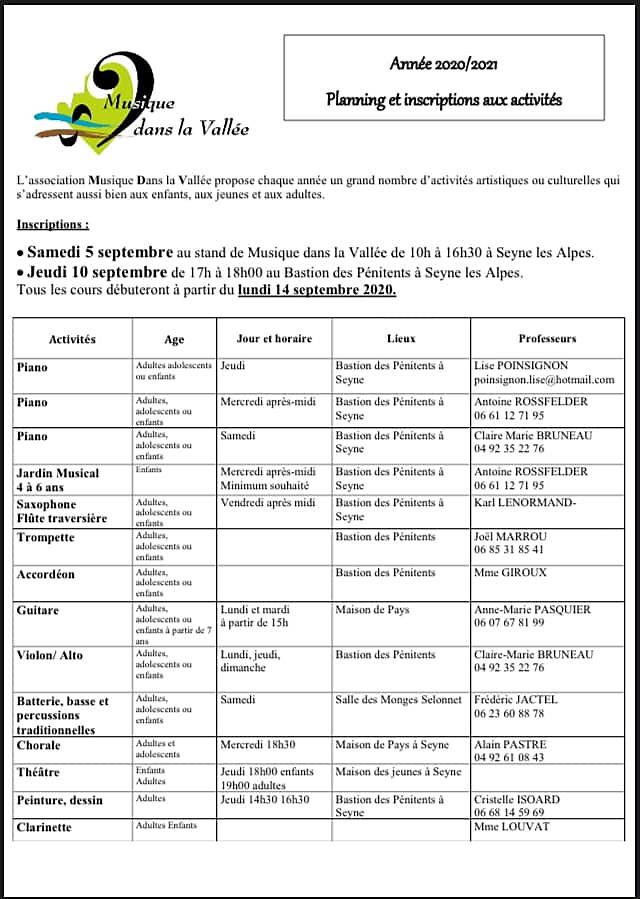  GROUPEMENT ARCHÉOLOGIQUE DU PAYS DE SEYNEObjet de l’association : Étude et sauvegarde du patrimoine archéologique.En savoir plus sur l’associationSiège social : Serre-Nauzet – 04140 MONTCLARAdresse mail : gapsarcheo04@gmail.comTéléphone : 06.09.58.13.35Président : Mr Luc POUSSELTrésorier : Mr Olivier DUCEPTSecrétaire : Mr Georges LAURET LA FONTAINE DE L’OURSObjet de l’association : Etre à l’écoute de la nature et plus globalement de l’environnement naturel et culturel. Restituer les impressions et sensations reçues au contact de cet environnement dans une démarche créative. (Enregistrement sonore, photographie, écriture, création sonore, musicale, plastique…).  Associer l’écoute et la restitution créative dans une perspective d’éducation à l’environnement.Présentation L’association « La Fontaine de l’Ours » gère un centre d’accueil tout public écoresponsable à Auzet dans les Alpes de Haute Provence d’une capacité de 100 personnes. Créée en 1997 d’un partenariat commun entre la municipalité d’Auzet et la Fédération des Centres Musicaux Ruraux, l’association développe et soutient la culture musicale et plus généralement les arts sonores, visuels, gestuels et la découverte de l’environnement. « La Fontaine de l’Ours » est fédérée et labellisée CED (Citoyenneté, Environnement, Développement Durable) par la Ligue de l’Enseignement des Alpes de Haute Provence et fait partie du réseau Phénoclim d’étude du réchauffement climatique. Elle est aussi détentrice du Label Tourisme et Handicap.ActivitésAccueil du public dans nos différents gîtes (de la gestion libre à la pension complète) : individuels, familles, groupes… : 1 gîte de 15 places, 1 gîte de 10 places, 1 grande maison de 85 lits.Colonies de vacances : 2 séjours d’une semaine en été (possibilité d’accueil avec et sans hébergement).Weekend adultes bien être et santé : autour du yoga, de la marche à pied ou en raquette, du chant, de la sophrologie…Activités de découverte de la nature et de la musique.Accueil de classes découverte, accueil collectifs de mineurs, groupes du médico-social, club sportifs….TarifsAdhésion 17€/famille et 25€/organismeNous consulter pour plus d’informationsEn savoir plus sur l’associationwww.lafontainedelours.frLa fontaine de l’ours La Gravas04140 AUZET0492 35 28 22cmr@lafontainedelours.fr LA MAISON DU MULETObjet de l’association L’association a pour but : la mise en valeur de l’histoire mulassière et de son économie dans le Pays de Seyne, la promotion du mulet, de son utilisation, le soutien de son élevage local. Son action se développe dans son cadre montagnard, elle se nourrit des richesses de son histoire et de son patrimoine naturel et humain. Elle a aussi pour objet de faire vivre le site de la Maison du Mulet sis au Haut Chardavon à Seyne-les-Alpes.	  						              L’objet de l’association vise des utilités de témoignage historique et d’apport culturel à retombées touristiques, de soutien à l’élevage local et à l’utilisation du mulet avec leurs retombées économiques et environnementales, et d’enrichissement du lien socialPrésentation L’association « la Maison du mulet »créée en 2019, après plusieurs années de gestion en régie communale, gère désormais la Maison du mulet et fait vivre le site du même nom dans le cadre d’un partenariat avec la commune de Seyne, précisé par deux conventions. L’association  veut témoigner à la fois d’un animal exceptionnel et attachant, le mulet et de son histoire locale, en la rattachant aux caractéristiques de notre Pays de Seyne. Son objectif premier est culturel et éducatif. Pour cela, elle présente : une exposition permanente consacrée au Mulet et l’histoire de sa production et de son        commerce dans le Pays de Seyne.Une exposition  temporaire qui aborde des sujets particuliers.       De 2014 à 2018, « Les animaux pendant la Grande guerre » (label national Centenaire 14-18).        En 2019 et 2020, «  La faune sauvage de montagne des Alpes du sud » (réalisée grâce à la        participation d’une trentaine de photographes régionaux, amateurs ou professionnels).        Pour 2021, une nouvelle exposition est en préparation.Des animations montrant des mules ou chevaux au travail (débardage, attelage, bât,…).Le bâti typique de la ferme seynarde avec son organisation, son four à pain, son jardin traditionnel, un verger présentant des arbres fruitiers de variétés anciennes.Une oseraie dont la production est mise à la disposition des « Vanniers de la Blanche » qui ont animé pour la seconde année, un stand de vannerie tous les jeudis de l’été.Une aire de jeux et une mini-ferme pour les enfants.Une boutique en partenariat avec des artisans d’art et des agriculteurs locaux. Dans le cadre de l’activité touristique, elle offre  une prestation originale qui vient compléter dans le domaine culturel patrimonial, celle de l’association Fort et Patrimoine du Pays de Seyne.  Elle est partenaire à ce titre du Géoparc des Alpes de Haute Provence (Label UNESCO). 			              Auprès de la filière agricole, elle se propose de développer une aide pour le maintien d’une production mulassière sur notre territoire. Elle accueille actuellement le Concours mulassier et participe à son organisation. Elle assure la retraite heureuse du baudet Marathon.		 L’activité principale actuelle de la Maison du mulet est l’accueil de visiteurs. C’est vers eux que se porte notre attention. L’adaptation au public scolaire et aux jeunes en général est recherchée particulièrement.TarifsMontant de l’adhésion : minimum  10 euros						        Vous pouvez adhérer pour soutenir moralement et financièrement l’action de l’association et/ou vous pouvez adhérer pour venir participer activement au fonctionnement de la Maison du Mulet qui demande beaucoup de talents et de bras. Quelque soit la motivation, vous êtes les bienvenus.Tarifs 2020 des visites 										           * pour les adultes (à partir de 12 ans) : 5 euros (7 euros, les jeudis d’animations)		          * pour les enfants (5 à 12 ans) : 2 euros (3,50 euros, les jeudis d’animations)			   *tarifs groupes et autres : nous consulter.Gratuité pour les enfants de moins de 5 ans,  les établissements scolaires du Pays de Seyne et les pensionnaires de l’EHPAD de la Vallée.En savoir plus sur l’associationSite internet : lamaisondumulet.fr								        Tel : 04 92 37 29 43										  Mail : maisondumulet.04seyne@gmail.com						    Responsables : 	Président : Michel Rey										Vice-président : Paul Adam									Secrétaire : Daniel Chabot									Trésorière : Françoise Charrier  NOUVEAUX ASTRONOMES DE SEYNE-LES-ALPES - NASAObjet de l’association : Pratiquer et promouvoir l’astronomie et les sciences qui s’y rattachent.Présentation de l’associationL'association NASA "Nouveaux astronomes de Seyne les Alpes" vous propose de découvrir et de vous faire partager notre passion pour l'astronomie. Nous sommes là pour vous faire découvrir le ciel nocturne ainsi que les merveilles du ciel profond grâce aux instruments des astronomes amateurs de notre association ainsi que le télescope de 250 mm du club. Nous observons aussi régulièrement notre étoile la plus proche, le Soleil, grâce à des instruments adaptés, nous observons des phénomènes astronomiques comme les éclipses de Lune, de Soleil, des occultations planétaires avec la Lune et bien d'autres choses encore. Nous organisons annuellement une grande soirée astronomie gratuite à la citadelle Vauban " Seyne sous les étoiles" mais aussi le jour de la nuit en octobre. Nous sommes aussi partenaire de l'observatoire SIRENE à Lagarde d'Apt (84). N'hésitez pas à nous rejoindre pour découvrir une science fabuleuse sous le ciel étoilé du pays de SeyneActivités de l’association> Observations du ciel
Les week-end, vers 21h en fonction des observations. Lieu défini entre les participants. TarifsAdhésions :Enfants moins de 18 ans = 10€ / anAdulte = 15€ / anCouple = 20€ / anL’accès aux instruments de l’association est gratuit. Ceux des adhérents peuvent également être utilisés. En savoir plus sur l’associationSiège social : Le Serre – Couloubroux – 04140 SEYNEAdresse mail : nasaseyne@gmail.comTéléphone : 06.21.04.54.44Président : M. Laurent BORDELTrésorier : M. Florent GAYSecrétaire : Mme Nicole BAYLENombre d’adhérents en 2019 : 15 SCRABBLE PROVENCE ALTITUDEAssociation dont l’activité a pris fin à l’été 2019. GROUPEMENT RURALPrésentation de l’associationCette association, forte de ses 98 membres(en 2019) a pour objet de rassembler des ruraux pour partager des demi-journées ou des journées, autour d’un thème, avec l’aide d’intervenants extérieurs, d’organiser des sorties, des voyages de plusieurs jours et des repas conviviaux. Cela permet de maintenir entre nous une dynamique sociale. TarifsAdhésion = 15 € / anParticipation en sus pour les activités, repas, voyages,…En savoir plus sur l’associationSiège social : Mairie – Grand’Rue – 04140 SEYNETéléphone : 06.62.26.61.47Présidente : Mme Pierrette SILVETrésorière : Mme Michèle JAUBERTSecrétaire : Mme Annie SAVORNINAutres membres du conseil d’administration : Marthe ISOARD (vice-présidente), Jacqueline COSTE, Marie-Odile FAUCON, Monique PASCAL.Nombre d’adhérents en 2019 : 98 VALLÉES DU BÈSObjet de l’association : Créer une dynamique sociale et culturelle dans la vallée du Bès grâce à des animations. Présentation de l’associationCréée en 2002, l’association « Vallées du Bès » réunit des habitants et des amoureux de la vallée du Bès et de ses affluents.Son but est de développer du lien et de la dynamique sociale et touristique à travers des activités culturelles et de loisirs contribuant ainsi à animer la vie du territoire. L’enjeu principal est de promouvoir les atouts et gens de la vallée dans le cadre d’un développement durable, c'est-à-dire respectueux de son environnement.L’association a obtenu l’agrément d’intérêt général.Activités de l’association> découverte de la vallée en vélo avec des intervenants professionnels fi juin> cinéma en plein air deuxième quinzaine de juillet dans un village de la vallée>le Bes’tival premier weekend d’aout> Festival « Lire les montagnes » le 11 décembreEt d’autres activités notamment des balades découvertes à thème tout au long de l’année.Et en 2020 et 2021 c’est la production d’un film pour dévoiler à tous les richesses géologiques de la vallée et leurs liens avec les habitants. TarifsAdhésion = 10 €Les animations sont gratuites, ou participation libre, et il n’est pas nécessaire d’adhérer pour venir aux animations, mais c’est plus sympa !En savoir plus sur l’associationSiège social : Le Château – 04140 BARLESAdresse mail : valleesdubes@free.frTéléphone : 06.64.47.09.44Présidente : Mme Françoise PUTZTrésorier : Claude BUZONSecrétaire : Hervé JACQUEMINNombre d’adhérents en 2020 : 40 L’AGE D’OR DE LA BLANCHEObjet de l’association : Activités diverses tous les jours, lutter contre l’isolement en milieu rural, solidarité, entretenir des relations d’amitiés, d’entraide morale dans un climat de convivialité, participer à la vie socioculturelle du pays. Présentation de l’associationAssociation ouverte aux adultes de 18 à 90 ans. Association appartenant à la fédération départementale et nationale « Générations mouvement ». Activité de l’association> Qi-GongLes lundis, de 10h à 12h à la Maison des Jeunes> Broderie> Jeux divers, Scrabble, goûter offert> Travaux manuels > Sculpture sur bois > Jeu de boulesLes lundis de 14h30 à 17h, sur le boulodrome (à Seyne)> Marche (3 niveaux)Les mercredis, selon la météo, au départ de Seyne> Marche  entrainementLes vendredis, à 9h, au départ Seyne> Peinture / Pastel Les mardis de 14h à 17h, dans la salle Tétras-Lyre (rez-de-jardin de la mairie de Selonnet)TarifsAdhésion = 25 €/ an / personne (au 1er janvier 2020)Les activités sont gratuites (assurées par des bénévoles). Les fournitures pour les travaux manuels et la sculpture sur bois sont à la charge de l’adhérent. En savoir plus sur l’associationSiège social : Pont de Maure – 04140 SEYNEAdresse mail : sissi584@gmail.comTéléphone : 06.11.44.65.69Présidente : Mme Marie-Jeanne BONNAFOUXTrésorier : M. Gérard VAN-DEN-BROECKSecrétaire : Mme Annick REYNAUDNombre d’adhérents en 2020 : 117 NATURE CULTURE BLANCHE SERRE-PONCONObjet de l’association : organiser pour les personnes adhérentes à cette association toutes les activités sportives ou culturelles qu’elle jugera utile ; pourra s’affilier à tous organismes répondant à ses besoins ou correspondant aux présents statuts ; adhérer ou non à des fédérations sportives ou culturelles ; sera adhérente à l’UFOLEP 04.Présentation de l’associationL’association est indépendante ; elle possède ses propres statuts et est déclarée en préfecture.Elle est par choix affiliée à l’UFOLEP et par la même à la ligue de l’enseignement 04.Elle se prévaut des valeurs de la ligue nationale de l’enseignement, en particulier pour le respect des valeurs culturelles de tous types et l’entraide entre les personnes.Et plus particulièrement la laïcité, la fraternité et l’égalité sont ses valeurs.Elle se prévaut de faire valoir la citoyenneté comme moteur aussi bien pour les actions vers les enfants que pour les valeurs de base, pour les animations et actions envers les adultes.Elle est sensible à la protection de l’environnement par le fait qu’une grande partie des activités se déroulent dans la cadre naturel,  au respect des valeurs énoncées plus haut et dans le cadre d’une action sociale et solidaire, du respect de l’environnement (sortie nature, visite de jardins, vie de groupe) Vivre ensemble (promouvoir toutes les valeurs qui s’y rattachent.) Pratique sportive de tous niveaux.  Pratiques culturelle de tous genres.Activités de l’associationLes mercredis selon le planning des activités (contacter l’association pour en prendre connaissance). TarifsTout compris (licence, adhésion et prêt de matériel) = 80 €Adulte = 80 €Licence risque 5 = 95 €En savoir plus sur l’associationSiège social : Grande Rue – 04140 SEYNEAdresse mail : louvirasoleu@hotmail.frTéléphone : 04.92.35.09.17Présidente : M. Mireille SAVORNINTrésorier : M. Michel ALIASSecrétaire : Mme Sylvie PRIGENTNombre d’adhérents : 20 MOUVEMENTObjet de l’association : Favoriser la pratique du YogaPrésentation de l’associationLa pratique de yoga que nous proposons est à la fois indienne et tibétaine. Cet enseignement comprend diverses pratiques : postures, travail sur le souffle, relaxation, concentration, méditation. Activité de l’association> Cours de yoga (cours N’Guyen Que)Lundi de 18h15 à 19h30 à Seyne (sous réserve d’un encadrant pour 2020)Tarifs1 cours / semaine = 40 € / trimestre + 10 € d’adhésionEn savoir plus sur l’associationSiège social : Le Biscoudon – Le Pont Rouge – 04140 SEYNEAdresse mail : mouvement@yahoo.com Téléphone : 06.03.98.19.64 (Fanny GIRARD)Président : M. Pierre GERVAISTrésorier : ncSecrétaire : M. Filip STOKLASEKNombre d’adhérents en 2019 : 20 RAYON DE LUNEObjet de l’association : Developpement d’atelier parents/enfants. Ateliers pour un meilleur bien être. Activité de l’association> Yoga harmonie> Brain gym> Atelier de méditation> Initiation au ReikiA définir – Stage d’une journée de 9h30 à 17h30Tarifs> Yoga harmonie et Brain gym (cours couplés) : 8€/ séance – 60€/ 10 séances> Atelier de méditation : 15€/ séance> Initiation au Reiki : 150€ / journée En savoir plus sur l’associationSiège social : Chantemerle – 04140 SEYNEAdresse mail : associationrayondelune@gmail.com Téléphone : 06.07.59.96.97Président : M. Laurent ESCOFFIERTrésorier : M. Pierre PILVENSecrétaire : Mme Karine PILVENNombre de participants en 2020 : 20 BUTTERFLY COUNTRYObjet de l’association : Promouvoir la pratique et le développement de la danse country ainsi que la photographie. Présentation de l’associationL’Association Butterfly Country de Montclar a débuté à la rentrée 2014 sur l’initiative de 2 passionnées de country et 1 passionnée de photographie.Elle a deux activités bien distinctes : la danse country, 2 fois/semaine et la photographie, 1 fois /quinzaine. Pour la danse country, outre les cours de danses renouvelées en moyenne tous les 15 jours, des soirées ou après-midi interclubs, parfois à thème sont organisées avec parfois l’appel d’un groupe musical ou chorégraphe. Pour la photographie, outre les cours théoriques et pratiques, des sorties sont organisées, libres ou à thème ainsi qu’une exposition pour clôturer l’année.Enfin depuis 2018, nous avons repris le festival Western & Country de Montclar (Station) sur 3 jours vendredi soir- samedi et dimanche (1er  week-end de juillet), pour démarrer la saison estivale. Les prochaines dates sont prévues les 2, 3, 4 juillet 2021Activités de l’association> Danse countryLes lundis et mercredis à 18h : débutants, à 19h : novices et intermédiaires, à 20h : intermédiaires et avancés.> PhotographieSalle, jour et horaires à définir> Festival Western & CountryLes 2, 3, 4 juillet 2021 à la station de Montclar.TarifsDanse countryEnfants = 60€/ anAdultes = 85€/ anCouple = 150€/ anAdulte et enfant = 130€ / anDeux cours d’essai offerts. PhotographieCotisation unique = 50€/ anUn cours d’essai offert. AdhésionEn sus des tarifs ci-dessus : 25€ (quel que soit le nombre des activités).En savoir plus sur l’associationSiège social : 47 Le prieuré – 04140 MONTCLARAdresse mail : butterflycountry04@gmail.comTéléphone : 06.16.40.41.38 ou 06.19.27.03.72Présidente : Mme Liliane KAFANDIANTrésorier : M. Claude CODANSecrétaire : Mme Françoise ISOARDNombre d’adhérents en 2019 : 18 LES BALADINS DE LA BLANCHEObjet de l’association : Promotion de notre patrimoine médiéval à travers, principalement, la pratique des danses médiévales, mais également d’autres activités telles que la cuisine, les costumes et l’organisation d’évènements sur ce thème.  Présentation de l’associationDanses :- Apprentissage et répétition des danses médiévales avec Marie-France DULAU commeanimatrice, tous les 15 jours hors vacances scolaires.- Animations en costumes lors de fêtes médiévales dans la région. Chaque année àTallard, mais nous sommes allés aussi à Sisteron, Volonne, Peyrolles…- Animations lors d’évènements locaux.- Animations scolaires.Costumes : création des costumes pour nos manifestations.Cuisines : fabrication de vins, boissons et plats médiévaux suivant nos besoins et envies.Fête médiévale : organisation tous les deux ans de la fête médiévale de Seyne.Activités de l’association> DanseLes mardis, tous les 15 jours, de 19h45 à 21h dans la salle de danse du gymnase du Pays de Seyne.> Costumes et cuisineHoraire et lieu : à déterminer entre les participantsTarifsAdhésion et activités annuelles = 10€En savoir plus sur l’associationSiège social : Mairie – 04140 SEYNEAdresse mail : baladinsdelablanche@gmail.comTéléphone : 06.11.81.56.30 ou 06.79.73.17.09Présidente : Mme Danielle ROYTrésorière : Mme Marie-France DULAUSecrétaire : Mme Sabine BOBILLIERNombre d’adhérents en 2019 : 13 FEM – FEMMES EN MOUVEMENTObjet de l’association : Promouvoir la danse contemporaine et toutes formes de danse – notamment par le biais de spectacles auxquels pourraient être associés d’autres personnes ou structures. Enseigner la danse aux adultes et aux enfants. Présentation de l’associationNée, grâce à une opportunité : l’installation d’une danseuse professionnelle dans notre canton, l’activité « Danse » a démarré dans notre vallée dans les années 90 et a d’abord rassemblé ces adhérents à travers une association pluridisciplinaire. Mais en 2006, les membres administrateurs choisissent de créer une association spécifique, qui prendra le nom de FEM : « Femmes en Mouvement », traduisant parfaitement l’état d’esprit de ce groupe quasi exclusivement féminin, très uni et désireux de s’exprimer à travers la danse contemporaine.Cependant, l’objet de l’association étant bien la promotion de la danse sous toutes ces formes, au fil des années et des rencontres, nous ne nous interdisons pas de vous faire de nouvelles propositions.Activités de l’associationPour l’instant nous sommes encore en période de recrutement d’un professeur de danse en capacité de reprendre ces activités début octobre> Eveil à la danse (enfants de moyenne section à CP)> Initiation à la danse (enfants de CP à CE2)> Cycle 1 (enfants de CM1 à 5ème)> Barre à terre (stretching et renforcement musculaire)> AdultesPar contre, nous vous proposons de nouvelles activités :Hip-hop/ danse street : 1 groupe primaire et 1 groupe collègeZumba : 1 groupe primaire, 1 groupe collège et 1 ou 2 groupes adultes1er éveil : découverte du mouvement corporel et du déplacement en musique pour les tous petits -3/5ansInscriptionsDes temps spécifiques seront prévus courant septembre 2020 ainsi que la possibilité de faire un cours d’essaiEn savoir plus sur l’associationSiège social : Chez Mme Chantal GOLETTO – Villaudemard – 04140 SELONNETAdresse mail : femdanse@gmail.comTéléphone : 04.92.35.09.94Présidente : Mme Isabelle CAZÈRESTrésorière : Mme Chantal GOLETTOSecrétaire : ncNombre d’adhérents en 2019 : 44Ce qui est important : nous laisser vos coordonnées pour qu’on puisse vous donner au cours du mois de septembre toutes les informations : évolution de nos recherches, inscriptions, horaires de cours, cours d’essai….   SECOURS CATHOLIQUE DU PAYS DE SEYNEObjet de l’association : Aide en urgence d’une personne ou d’une famille en précarité. Visite aux personnes âgées. Organisation d’un transport solidaire. Aide aux enfants en difficultés scolaires. Gestion d’un jardin solidaire. Présentation de l’associationncActivités de l’associationEn fonction des sollicitations reçues sur le téléphone de l’association. TarifsPas d’adhésionEn savoir plus sur l’associationSiège social : Centre Médico-Social – Place des trois rois – 04140 SEYNEAdresse mail : nicole.savornin04140@gmail.comTéléphone : 06.83.37.12.08Responsables de secteur : Mme Marie-Brigitte GROUT et Mme Nicole SAVORNIN Membres actifs en 2019 : 10 AUROREObjet de l’association : Accompagnement et soutien des personnes atteintes du cancer et leur entourage, vers un mieux-être (écoute, relaxation, soins énergétiques, méditation,…). Présentation de l’associationParce que le cancer nous a touché, nous touche ou nous touchera tous un jour, parce que sur notre territoire, éloigné des grands centres urbains, les malades et leur entourage ont aussi droit à un soutien personnalisé et adapté, une équipe de bénévoles a créé l’association en 2017.Les intervenants, aux compétences variées et reconnues, fixent les rendez-vous pour des séances individuelles ou collectives de mieux-être : écoute, relaxation, méditation, activités créatives, soins énergétiques,… Ces activités ne se substituent pas aux traitements médicaux. Le local, situé au 1er étage de la Maison de Pays (avec accès pour les personnes à mobilité réduite).Activités de l’association> Permanences conviviales « accueil et écoute » > Activités de  « mieux être » individuelles et/ou collectives (écoute, relaxation, méditation, arts créatifs, harmonisation énergétique,… sur rendez-vous.> Rencontre conférences-débatsTarifsAdhésion = 15€/ anActivités = participation libre, à la discrétion de chacun.En savoir plus sur l’associationSiège social : Lotissement du docteur JAUBERT – 04140 SEYNEAdresse mail : aurorevallees@gmail.comTéléphone : 06.45.73.36.99Présidente : Mme Mireille BOUYALATrésorier : M. Samuel LEFEVRESecrétaire : ncNombre d’adhérents en 2019 : nc AIDE A DOMICILE EN MILIEU RURAL - ADMRObjet de l’association : Aider les familles et les personnes en perte d’autonomie à bien vivre chez elles tout au long de leur vie.  Présentation de l’associationncActivité de l’associationPermanence au siège social du lundi au vendredi de 8h30 à 12h et de 14h à 16h30.TarifsAdhésion = 12€/ anEn savoir plus sur l’associationSiège social : Lotissement du docteur JAUBERT – 04140 SEYNEAdresse mail : asadmr@wanadoo.frTéléphone : 04.92.31.48.09Président : M. André COLLOMBTrésorier : M. André SILVESecrétaire : Mme Geneviève LEGEYNombre d’adhérents en 2019 : nc L’ALTERNATEURPrésentation de l’associationL'association collégiale l'Alternateur a été créé le 8 août 2019 en vue de l'ouverture d'un espace convivial de proximité, au cœur du village de Seyne et rayonnant sur la Vallée de la Blanche.Association émergente donc, dont l'objet social est de favoriser le lien social et le vivre ensemble à travers des pratiques culturelles, artistiques et citoyennes.Le projet vient tout juste d'être lancé. Nous avons investi les lieux le 1er septembre 2020, et démarrons maintenant les petits travaux nécessaires à l'ouverture, qui est prévue pour les vacances de la Toussaint.Ce lieu, ouvert à tous, aura pour vocation : - L'organisation de projections-conférences-débats, expositions et autres animations culturelles et festives; - La mise à disposition d'un centre de ressources et de documentation (livres, jeux,...); - Des ateliers collectifs ; - La production et la diffusion de créations artistiques ; - La location d'espaces; - La vente de produits et services issus d'une démarche artisanale, artistique, équitable et locale, de boissons et de nourriture, etc. - Le développement de partenariats et la mise en réseau des acteurs locaux 
Un programme détaillé sera diffusé chaque mois aux habitants.TarifAdhésion annuelle à 10€ + participation financière aux activités (en fonction de vos moyens !) Nous avons lancé un crowdfunding sur Hello Asso, n'hésitez pas à nous soutenir ! Nous en avons besoin.En savoir plus sur l’associationSiège social17 rue du Barri04140 Seyne les AlpesMyriam 06.22.76.37.31 Isabelle 06.29.78.01.86 
L'association l'Alternateur est une association collégiale. Dans une volonté d'horizontalité et de coopération, il n'y a pas de bureau mais un Conseil d'Administration Collégial composé de cinq membres. LE SOUVENIR FRANÇAIS (comité local)Présentation de l’association (nationale) Depuis sa création en 1887, plus de 10 millions de Français et de Françaises ont adhéré à un moment de leur histoire personnelle au Souvenir Français.En 2018, l’association rassemble 200 000 adhérents dont 100 000 adhérents directs et 100 000 adhérents associés, regroupés dans 1 600 comités locaux. Ce sont ces hommes et ces femmes qui par leur mobilisation bénévole, font vivre au quotidien la mémoire combattante française.Chaque année les adhérents du Souvenir Français organisent des milliers d’initiativesNos objectifs :Dans le domaine patrimonial: Aucune tombe de « Mort pour la France » ne doit disparaître des cimetières communaux, aucun monument, aucune stèle combattante ne doit être à l’abandon.Dans le domaine commémoratif : Aucune cérémonie créée à l’origine pour enraciner le souvenir d’un événement historique local ne doit disparaître.Dans le domaine de la transmission : Aucun élève ne doit quitter sa scolarité sans avoir visité au moins un site mémoriel combattant et avoir participé au moins à une cérémonie patriotique.En savoir plus sur l’associationSiège : 04140 SEYNETéléphone : 06.07.88.31.53Présidente : M. André SAVORNIN ENTR’POTObjet de l’association : organiser pour les personnes adhérentes à cette association un dépôt et une vente de vêtements, skis, chaussures, articles de sport, de vaisselles et tout matériel en bon état de fonctionnement et ayant un aspect correct ; aider et contribuer à des œuvres caritatives ou ayant un objectif de solidarité au profit de la culture ou à des actions d’animations au profit des personnes ou des groupes enfants/et ou adultes qu’ils soient adhérents ou non à l’association et cela sous forme de dons ou d’actions pratiques.Présentation de l’associationL’association Entr’pot est indépendante ; elle possède ses propres statuts et est déclarée en préfecture. Elle est par choix affiliée à la ligue de l’enseignement 04.Elle se prévaut des valeurs de la ligue nationale de l’enseignement, en particulier pour le respect des valeurs culturelles de tous types et l’entraide entre les personnes.Et plus particulièrement la laïcité, la fraternité et l’égalité sont ses valeurs.Elle se prévaut de faire valoir la citoyenneté comme moteur aussi bien pour les actions vers les enfants que pour les valeurs de base, pour les animations et actions envers, avec ou pour les adultes.Le dépôt associatif est conçu pour s’entraider à l’accès aux biens et aux vêtements, à organiser des échanges, à donner vie une seconde fois aux objets et autres et du fait s’associer à la protection de l’environnement par le fait de recyclage et revente d’objets déjà utilisés.Les bénéfices serviront premièrement à régler les charges du local de l’association puis à organiser toutes manifestations ou sorties utiles et entrant dans la formation citoyenne des enfants et adultes.Toujours dans le respect des valeurs énoncées plus haut et dans le cadre d’une action sociale et solidaire et du respect de l’environnement en donnant vie plusieurs fois aux objetsEn éduquant au respect de l’environnement (sortie natures, visite de jardins, vie de groupe)Vivre ensemble (promouvoir toutes les valeurs qui s’y rattachent.)Activité de l’associationVoir programme diffusé sur le stand du forum.TarifsAssurance et cotisation pour les diverses sorties = 10€/ anLes activités ont chacune leur prix qui est communiqué au fur et à mesure de leur organisation. En savoir plus sur l’associationSiège social : Grande Rue – 04140 SEYNEAdresse mail : louvirasoleu@hotmail.frTéléphone : 04.92.35.09.17Présidente : Mme Mireille SAVORNINTrésorier : M. Michel ALIASSecrétaire : Mme Christelle BORELNombre d’adhérents : 20 USB – Section MotoActivités> Stages Trial et Enduro apprentissage et perfectionnement / loisir > Organisation Trial moto de la Blanche : 3 et 4 octobre à SelonnetPublicMotard tout âge avec possibilité de stage Trial encadré par un brevet d’Etat licencié.En savoir plus sur l’associationSite Internet: www.usbseyne.comAdresse mail: motoclub@usbseyne.comPrésident: M. Thomas SAVORNINTrésorier : M. Sébastien JAMESSecrétaire : Mme Thibault GIACOMINombre d’adhérents en 2019 : 36 USB – Section EscaladeActivitésAu gymnase de SeynePratique loisir autonome :> lundi de 19h à 22h ouvert à tous> mardi de 18h30 à 20h spécial famille et de 20h à 22h pour tousCours enfants encadrés par un Brevet d’Etat :Mercredi :14h à 15h30 groupe 2 (8 / 10 ans)15h30 à 16h30 groupe 1 (5 / 7 ans)16h30 à 18h00 groupe 3 (11 ans et plus)PublicTout public.TarifsPratique loisir autonome :> Adulte : 45 € dont 20.30 € de cotisation et 24.70 € de licence> Enfant : 29 € dont 14.90 € de cotisation et  14.10 € de licenceCours enfants encadrées par un Brevet d’Etat :Moins de 8 ans : 90€ (cotisation USB : 75.90€ + Licence FFSPT enfant : 14.10€)Séance d’une heure: 20 séances réparties entre l’automne et le printemps + 1 demi-journée en falaise)8 ans et plus : 170€ (cotisation USB : 155.90€ + licence FFSPT enfant : 14.10€)Séance d’une heure et demi : 20 séances réparties entre l’automne et le printemps + 5 demi-journées en falaise)En savoir plus sur l’associationSite Internet : www.usbseyne.comAdresse mail : escalade@usbseyne.comPrésident : M. Gaël ENGELBERTTrésorier : Mme Marie-Laure GUIEUSecrétaire : M. Mickaël REYNAUDNombre d’adhérents en 2019 : 94 USB – Section PétanqueActivitésToute l’année. Plusieurs manifestations : concours sociétaires (tête à tête) au cœur du village, plusieurs challenges du souvenir, vendredis du boulodrome (l’été),…En savoir plus sur l’associationSite Internet : www.usbseyne.comAdresse mail : petanquejeuprovencal@usbseyne.comPrésident : M. Marc BRAHICVice-Président : M. Jean-Pierre GUIEUTrésorier : Jacques ARMANDSecrétaire : Nombre d’adhérents en 2019 : 64 USB – Section Full ContactActivitésMercredi de 18h à 20h : cours adultes et adolescents à partir de 12 ansVendredi de 18h à 20h : cours adultes et adolescents à partir de 12 ansL’activité se situe dans le DOJO sous la mairie de SEYNE (chemin en descente derrière la mairie)PublicAdultesAdolescents à partir de 12 ansTarifs (2019)Cotisation annuelle : 40 euros Licence annuelle adulte : 37 eurosLicence annuelle adolescent : non communiquéEn savoir plus sur l’associationSite Internet : www.usbseyne.comAdresse mail : fullcontact@usbseyne.comPrésident : Mme Brigitte THOMASTrésorière : Mme Sabrina ISOARDSecrétaire : Mme Stéphanie NICOLASNombre d’adhérents en 2019 : 23 USB – Section TennisActivitésJeudi à partir de 18h  en extérieur à Selonnet et à 19h30 dans le gymnase à SeyneDimanche de 10h à 12h au gymnase PublicAdultes et adoTarifs (2019)Adulte : 40 €Ado : 30 €En savoir plus sur l’associationSite Internet : www.usbseyne.comAdresse mail : tennisclub@usbseyne.comPrésident : M. Jean-Claude MATHIEUTrésorière : Mme Nathalie CLOSSASecrétaire : Mme Claudie BARLESNombre d’adhérents en 2019 : 5 USB – Section BasketActivitésCatégories U7 et U9 (2012-2013-2014 -2015) mardi de 17h30 à 18h30Catégories U11 et U13 (2008 à 2011) lundi de 18h à 19h30 Catégorie U13 (2008-2009) entrainement supplémentaire le vendredi de 18h à 19hTarifs (2019)Entre 70€ et 80€ selon la catégorieEn savoir plus sur l’associationSite Internet : www.usbseyne.comAdresse mail : basketclub@usbseyne.comPrésident : M. Sébastien ESCLAPEZTrésorière : Mme Nathalie ESCLAPEZSecrétaire : Mme Elodie FERTNombre d’adhérents en 2019 : 46 USB – Section Gymnastique VolontaireActivitésGym Tendance Adultes (renfo + cardio)Mardi 19h00 -20h00 à l’ancien gymnase de Seyne les AlpesAnimé par Caroline PONS / Marie TRONJeudi 19h00 – 20h00 à la salle polyvalente de MontclarAnimé par Laetitia GIRARDGym Séniors Dynamiques Lundi 10h00 -11h00 à l’ancien gymnase de Seyne les AlpesAnimé par Nancy DAUMASJeudi 15h00 – 16h00 à la salle polyvalente de MontclarAnimé par Nancy DaumasCours PilatesJeudi 18h00 – 19h00 à la salle polyvalente de MontclarAnimé par Laetitia GIRARDPublicAdultes Tarifs 127.50€ (cotisation 100€ + licence 27.50€, soit pour un cours par semaine: 3.03€/ cours)2 séances d'essais gratuites - prévoir bouteille d'eau - serviette éponge - chaussures adaptéesEn savoir plus sur l’associationSite Internet : www.usbseyne.comAdresse mail : gymvolontaire@usbseyne.comPrésident : Mme Sophie RICHAUDTrésorière : Mme Madeleine MEDECIN Trésorière adjointe : Mme Alice CONCASecrétaire : Mme Claire CHAPUISSecrétaire adjointe : Mme Corinne LABEILLENombre d’adhérents en 2019 : 89 USB – EncoungouraActivitésRandonnée pédestre.PublicTout publicTarifs 201915€ d’adhésion au club + tarif de la licence en fonction de l’option choisieEn savoir plus sur l’associationSite Internet : www.usbseyne.comAdresse mail : encoungoura@usbseyne.comPrésident : M. Edward MACELKOTrésorier : M. Michel BOURGOISSecrétaire : Mme Emmanuelle PASTRENombre d’adhérents en 2019 : 40 USB – BadmintonActivitésJeudi de 17h15 à 18h30 : débutants et enfantsJeudi de 18h15 à 19h30 : tous niveauxDimanche de 18h à 20h : tous niveauxPrêt de matériel possible. PublicTout public à partir de 8 ansTarifs15€ / personneEn savoir plus sur l’associationSite Internet : www.usbseyne.comAdresse mail : badminton@usbseyne.comPrésident : M. Roland JAMAULTTrésorier : M. Laurent PASCALSecrétaire : nc USB – Section Ski AlpinActivitésEntrainements : Du 1er  décembre au 15 avril (selon les conditions et ouvertures des stations) Mercredi matin / mercredi après midi Samedi matin /samedi après midiDimanche matin/dimanche après midiLieux : stations de MONTCLAR, CHABANON, LE GRAND PUYCourses : principalement sur les départements 04 et 05. Plus exceptionnellement 06, 38 et 74.  PublicEnfants dès 6 ans (préclub)Adolescents (compétition, formation monitorat) Adultes (compétitions, arbitrage, formation monitorat) Tarifs (2019)Entre 199€ et 418€ selon l’âge et le type de licence.En savoir plus sur l’associationSite Internet : www.usbseyne.comAdresse mail : skiclub@usbseyne.comPrésident : M. Jean-Noël TRONTrésorière : Mme Laure MUNARI et Mme Nathalie ESCLAPEZSecrétaire : M. Nicolas MONTGOBERTFestivité : Mme Nathalie PITORINONombre d’adhérents en 2019 : 77 USB – Section Course d’orientationActivitésOrganisation de manifestations, initiation et perfectionnement enfants et adultesPublicTout publicTarifsNCEn savoir plus sur l’associationSite Internet : www.usbseyne.comAdresse mail : thalweg04@usbseyne.comPrésident : M. André COLLOMBTrésorier : M. Bernard LOYAUSecrétaire : Mme Mireille SAVORNINNombre d’adhérents en 2019 : 15 USB – Section Auto PassionActivitésOrganisation de manifestationsPublicTout publicTarifsNCEn savoir plus sur l’associationSite Internet : www.usbseyne.comAdresse mail : autopassion@usbseyne.comPrésident : M. Daniel SILVETrésorier : NCSecrétaire : M. Anthony JULIEN Nombre d’adhérents en 2019 : 35 USB – Section Foot salleActivitésEntrainement loisir et compétitionPublicAdultesTarifsNCEn savoir plus sur l’associationSite Internet : www.usbseyne.comAdresse mail : footballclub@usbseyne.comPrésident : M. Willy HONORETrésorier : Mme Valérie ZONZASecrétaire : Nombre d’adhérents en 2019 : 69 USB – Section Natation (marsouin club)ActivitésPerfectionnement enfant et adultesCréneaux enfants :Lundi / mardi / jeudi / vendredi de 17h45 à 18h45Ouverture du vestiaire à partir de 17h35Le nombre d'enfants par créneau est limité à 15.Condition pour s'inscrire au cours: savoir nager 25 mètres en autonomie.Créneaux Adultes :Mardi et vendredi de 18h45 à 20h00Jeudi de 12h45 à 13h45PublicEnfants et AdultesTarifsCours enfants :    Licencié FFSPT: 30€    Non licencié FFSPT: 45€ (cotisation USB: 31.20€ + licence FFSPT: 13,80€)Créneaux adultes / adolescents : 30€En savoir plus sur l’associationSite Internet : www.usbseyne.comAdresse mail : marsouinclub@usbseyne.comPrésident : Trésorier : Mme Martine MattéiSecrétaire : Nombre d’adhérents en 2019 : 74 USB – Section VTTActivitésInitiation et perfectionnement enfant à partir de 4 ansPublicEnfants TarifsEn savoir plus sur l’associationSite Internet : www.usbseyne.comAdresse mail : byciclette@usbseyne.comPrésident : Mme Aurélie POBEDINSKYTrésorier : Mme Emilie CLEMENTSecrétaire : Mme Laurence FERRANDNombre d’adhérents en 2019 : 13________________________________________________________________________________________________________________________________________________________________________________________________________________________________________________________________________________________________________________________________________________________________________________________________________________________________________________________________________________________________________________________________________________________________________________________________________________________________________________________________________________________________________________________________________________________________________________________________________________________________________________________________________________________________________________________________________________________________________________________________________________________________________________________________________________________________________________________________________________________________________________________________________________________________________________________________________________________________________________________________________________________________________________________________________________________________________________________________________________________________________________________________________________________________________________________________________________________________________________________________________________________________________________________________________________________________________________________________________________________________________________________________________________________________________________________________________________________________________________________________________________________________________